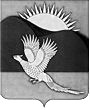 АДМИНИСТРАЦИЯПАРТИЗАНСКОГО МУНИЦИПАЛЬНОГО РАЙОНАПРИМОРСКОГО КРАЯПОСТАНОВЛЕНИЕГлава Партизанскогомуниципального района						       К.К.ЩербаковУТВЕРЖДЕНпостановлением администрацииПартизанского муниципального районаот 11.09.2015 № 587Прейскурант ценна платные услуги, предоставляемые муниципальным бюджетным образовательным учреждением дополнительного образования детей «Районный центр детского творчества» Партизанского муниципального района____________________11.09.2015         село Владимиро-Александровское                                № 587Об утверждении прейскуранта цен на платные услуги, предоставляемые муниципальным бюджетным учреждением дополнительного образования детей «Районный центр детского творчества» Партизанского муниципального районаНа основании статьи 17 Федерального закона от 06.10.2003 № 131-ФЗ «Об общих принципах организации местного самоуправления в Российской Федерации», муниципального правового акта «Положение «Об оказании платных дополнительных образовательных услуг в муниципальном бюджетном образовательном учреждении дополнительного образования детей «Районный центр детского творчества» Партизанского муниципального района, принятого решением Думы Партизанского муниципального района от 28.08.2015 № 208-МПА, руководствуясь статьями 28, 31 Устава Партизанского муниципального района, администрация Партизанского муниципального районаПОСТАНОВЛЯЕТ:1. Утвердить прейскурант цен на платные услуги, предоставляемые муниципальным бюджетным образовательным учреждением дополнительного образования детей «Районный центр детского творчества» Партизанского муниципального района (прилагается).2. Общему отделу администрации Партизанского муниципального района (Кожухарова) опубликовать настоящее постановление в газете «Золотая Долина» и разместить на официальном сайте администрации Партизанского муниципального района в информационно-телекоммуникационной сети «Интернет». 23. Настоящее постановление вступает в силу со дня его подписания.4. Контроль за исполнением настоящего постановления возложить                 на первого заместителя главы администрации Партизанского муниципального района Головчанского В.Г.№п/пНаименование платных услугЕдиница измеренияСтоимость услуги1.Обучение по общеобразовательной дополнительной общеразвивающей программе логопедической направленности детей в возрасте от 3 до 10 лет1 занятие250 руб. 00 коп.2.Проведение репетиторских часов для углубленного изучения образовательных программ основного общего образования          и образовательных программ основного среднего образования 1 занятие250 руб. 00 коп.3.Обучение детей и взрослых иностранным языкам по общеобразовательным дополнительным общеразвивающим программам1 занятие250 руб. 00 коп.4.Обучение детей по общеобразовательным дополнительным общеразвивающим программам в возрасте от 3 до 7 лет1 занятие150 руб. 00 коп.5.Организация и проведение мастер-классов по декоративно-прикладному творчеству для физических лиц любого возраста	    1 час       2 часа300 руб. 00 коп. 600 руб. 00 коп.6.Организация и проведение праздников силами обучающихся и педагогов дополнительного образования по приглашению других организаций1 билет100 руб. 00 коп